О согласии с проектом внесения изменений в Правила землепользования и застройки Аксаринского сельского поселения Мариинско-Посадского района и направлении его Собранию депутатов Мариинско-Посадского муниципального округаВ соответствии с частями 12, 16 статьи 31, статьей 14 Федерального закона от 6 октября 2003 года № 131-ФЗ «Об общих принципах местного самоуправления в Российской Федерации», Законом Чувашской Республики «О регулировании градостроительной деятельности в Чувашской Республике», постановлением главы Аксаринского сельского поселения Мариинско-Посадского района Чувашской Республики от 03.11.2022 г. № 6 «О подготовке проекта Правил землепользования и застройки Аксаринского сельского поселения Мариинско-Посадского района Чувашской Республики», протоколом проведения публичных слушаний от 01.12.2022, заключением о результатах публичных слушаний от 01.12.2022 г. администрация Аксаринского сельского поселения Мариинско-Посадского района Чувашской Республики постановляет:1. Согласиться с прилагаемым проектом внесения изменений в Правила землепользования и застройки Аксаринского сельского поселения Мариинско-Посадского района (далее - Проект), подготовленным с учетом:1) изменений, внесенных в Градостроительный кодекс РФ и другие нормативные правовые акты в области градостроительной деятельности в 2020-2022 годы, в Классификатор видов разрешенного использования земельных участков, графических материалов, выполненных в соответствии с приказом Минэкономразвития России от 10 ноября 2020 г № П/0412, отображения на карте градостроительного зонирования земельных участков, границ зон с особыми условиями использования территории, поставленных на кадастровый учет в период 2020 - 2022 годы, уточнения размеров земельных участков, параметров объектов капитального строительства и других особенностей застройки территории;2) изменения функционального назначения земельных участков с кадастровыми номерами 21:16:221004:184, 21:16:221004:185, 21:16:221004:187, 21:16:221004:189, 21:16:000000:8327, 21:16:000000:8328, 21:16:000000:8309, 21:16:000000:8310, изменить с «сельскохозяйственного использования» на «производственная зона» и отображения данных изменений на карте градостроительного зонирования и зон с особыми условиями использования территории.2. Направить указанный в пункте 1 Проект Собранию депутатов Мариинско-Посадского муниципального округа Чувашской Республики.3. Постановление вступает в силу после официального опубликования в печатном средстве массовой информации – муниципальной газете «Посадский вестник» и подлежит размещению на официальном сайте администрации Аксаринского сельского поселения Мариинско-Посадского района Чувашской Республики Обоснования принятия данного постановления Главой сельского поселенияГрадостроительный кодекс РФ: Статья 31:Часть 15. После завершения общественных обсуждений или публичных слушаний по проекту правил землепользования и застройки комиссия с учетом результатов таких общественных обсуждений или публичных слушаний обеспечивает внесение изменений в проект правил землепользования и застройки и представляет указанный проект главе местной администрации. Обязательными приложениями к проекту правил землепользования и застройки являются протокол общественных обсуждений или публичных слушаний и заключение о результатах общественных обсуждений или публичных слушаний, за исключением случаев, если их проведение в соответствии с настоящим Кодексом не требуется.Часть 16.. Глава местной администрации в течение десяти дней после представления ему проекта правил землепользования и застройки и указанных в части 15 настоящей статьи обязательных приложений должен принять решение о направлении указанного проекта в представительный орган местного самоуправления или об отклонении проекта правил землепользования и застройки и о направлении его на доработку с указанием даты его повторного представления. Статья 33: Часть 5. Глава местной администрации с учетом рекомендаций, содержащихся в заключении комиссии, в течение двадцати пяти дней принимает решение о подготовке проекта о внесении изменения в правила землепользования и застройки или об отклонении предложения о внесении изменения в данные правила с указанием причин отклонения и направляет копию такого решения заявителям..ЧĂВАШ РЕСПУБЛИКИСĔнтĔрвĂрри РАЙОНĚАКСАРИН ПОСЕЛЕНИЙĚНЯЛ ХУТЛĂХĚЙЫШĂНУ2022.12.08   57 №Аксарин ялě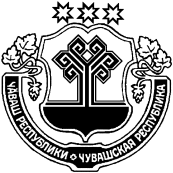 ЧУВАШСКАЯ РЕСПУБЛИКА МАРИИНСКО-ПОСАДСКИЙ РАЙОН АДМИНИСТРАЦИЯАКСАРИНСКОГО СЕЛЬСКОГОПОСЕЛЕНИЯПОСТАНОВЛЕНИЕ08.12.2022  № 57деревня АксариноГлава Аксаринского сельского поселения Мариинско-Посадского районаА.А. Потемкина